П О С Т А Н О В Л Е Н И Е	В соответствии с Решением Городской Думы Петропавловск-Камчатского городского округа от 31.10.2013 № 145-нд «О наградах и почетных званиях Петропавловск-Камчатского городского округа»,     Постановлением Главы Петропавловск-Камчатского городского округа от 31.10.2013 № 165 «О представительских расходах и расходах, связанных с приобретением подарочной и сувенирной продукции в Городской Думе Петропавловск-Камчатского городского округа»,       ПОСТАНОВЛЯЮ:за личный вклад в сохранение ценности института семьи, достойный пример для молодого поколения в построении семейных взаимоотношений и в честь Всероссийского праздника День семьи, любви и верности объявить Благодарность Главы Петропавловск-Камчатского городского округа (в рамке) и вручить цветы семейным парам:ГлаваПетропавловск-Камчатскогогородского округа                                                                           К.Г. Слыщенко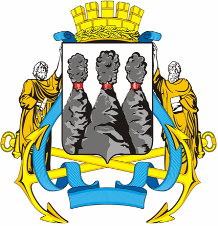 ГЛАВАПЕТРОПАВЛОВСК-КАМЧАТСКОГОГОРОДСКОГО ОКРУГА« 11 » июня 2014 г. №  77Об объявлении Благодарности Главы Петропавловск-Камчатского городского округа семейным парам Петропавловск-Камчатского городского округаАверьяновым Анатолию Дмитриевичу и Нелли Леонтьевне- стаж супружеской жизни составляет 50 лет;Акимкиным Александру Семеновичу и Светлане Павловне- стаж супружеской жизни составляет 33 года;Алексеевым Виктору Леонидовичу   и Елене Петровне- стаж супружеской жизни составляет 32 года;Алексеевым Леониду Павловичу и Екатерине Павловне- стаж супружеской жизни составляет 60 лет;Белоголовых Алексею Григорьевичу и Галине Борисовне- стаж супружеской жизни составляет 62 года;Бляхер Леониду Михайловичу и Ольге Геннадьевне- стаж супружеской жизни составляет 35 лет;Вялых Роману Ивановичу и Светлане Ивановне - стаж супружеской жизни составляет 46 лет;Запрудневым Леониду Ефимовичу и Августе Александровне- стаж супружеской жизни составляет 60 лет;Ивановым Алексею Ивановичу и Ирине Ильиничне- стаж супружеской жизни составляет 35 лет;Игнатьевым Борису Николаевичу и Тамаре Васильевне- стаж супружеской жизни составляет 47 лет;Казанцевым Александру Сергеевичу и Ирине Алексеевне- стаж супружеской жизни составляет 37 лет;Канаевым Алексею Васильевичу и Татьяне Николаевне- стаж супружеской жизни составляет 32 года;Манойловым Юрию Анатольевичу и Татьяне Леонидовне- стаж супружеской жизни составляет 36 лет;Матвееву Юрию Михайловичу и Упоровой Вере Ивановне- стаж супружеской жизни составляет 64 года;Нам Анатолию Хактиновичу и Елене Владимировне- стаж супружеской жизни составляет 37 лет;Рузиным Виктору Владимировичу и Ольге Ивановне- стаж супружеской жизни составляет 33 года;Садомсковым Виктору Владимировичу и Галине Никандровне - стаж супружеской жизни составляет 38 лет;Соколовым Александру Игоревичу и Галине Даниловне- стаж супружеской жизни составляет 44 года;Суслиным Виктору Васильевичу и Татьяне Васильевне- стаж супружеской жизни составляет 45 лет;Тихенко Юрию Кузьмичу и Галине Ивановне- стаж супружеской жизни составляет 37 лет;Трухиным Юрию Алексеевичу и Евгении Васильевне- стаж супружеской жизни составляет 54 года;Чукловым Рясиму Хамзеевичу и Розе Ибниабяновне- стаж супружеской жизни составляет 51 год.